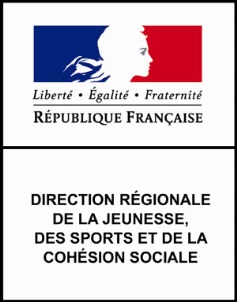 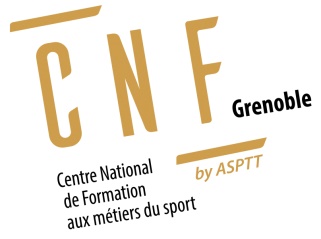 DOSSIER D’INSCRIPTION LA FORMATION BPJEPS APT Au CNF – G by ASPTTJe, soussigné(e)NOM _____________________________________________ 	PRÉNOM_____________________________________________Épouse ___________________________________________  Nationalité _________________________________________Homme   		Femme 		  Téléphone __________________________________________Date de naissance ____ /____ /_______Lieu ___________________________________________  Dép. : ___________Adresse __________________________________________________________________________________________________Code postal ______________________________________	Ville __________________________________________________Mail ______________________________________________________________________________________________________Sollicite mon inscription à la formation BPJEPS APT au Centre National de Formation –Grenoble by ASPTT.Fait à 			, le 					Signature du candidatLa demande d’inscription à la formation signée avec une  photo collée dans l’encart réservéLa demande d’inscription aux TEP *4 photographies d’identités récentes, dont une agrafée sur chacune des 2 demandes 1 photocopie d’une pièce d’identité en cours de validité (Carte nationale d’identité, livret de famille, passeport, extrait d’acte de naissance). 1 photocopie de l’une des attestations de formation relative au secourisme suivante **« prévention et secours civiques de niveau 1 « (PSC1) ou « attestation de formation aux premiers secours » (AFPS) ; « premiers secours en équipe de niveau 1 » (PSE 1) en cours de validité « premiers secours en équipe de niveau 2 » (PSE 2) en cours de validité « attestation de formation aux gestes et soins d’urgence » (AFGSU) de niveau 1 ou de niveau 2 en cours de validité ; « certificat de sauveteur secouriste du travail (SST) » en cours de validité Pour les candidat(e)s âgés de moins de 25 ans, une photocopie de l’attestation de recensement et du certificat individuel de participation à la journée défense et citoyenneté ;Un certificat médical de non contre-indication de la pratique des « activités physiques pour tous » datant de moins d’un an à la date d’entrée en formation ;Une attestation d’assurance en responsabilité civile ;Une attestation de droit à la sécurité sociale* Sont dispensés à l’entrée en formation du Test navette « Luc Léger » et du Test d’habileté motrice  sur  justificatifs : Titulaire d’une qualification inscrite à l’annexe II-1 du code du sport ou à l’annexe de l’arrêté du 22 janvier 2016 (Annexe de l’arrêté du 22 janvier 2016 fixant la liste des diplômes acquis au 31 décembre 2015 et modifiant le Code du sport (publié au Bulletin Officiel de la Jeunesse et des sports n°1/janvier-février/2016/page2)Brevet professionnel de la jeunesse, de l’éducation populaire et du sport spécialité « activités physiques pour tous » (BPJEPS 10 UC) Sont dispensés à l’entrée en formation du Test navette « Luc Léger » sur justificatif :Sportif de haut-niveau inscrit ou ayant été inscrit sur la liste ministérielle mentionnée à l’article I.221-2 du code du sport Brevet professionnel de la jeunesse, de l’éducation populaire et du sport spécialité « activités physiques pour tous » (BPJEPS 10 UC) ** L’attestation délivrée à la fin du module pratique de secourisme passé lors de la Journée Défense et Citoyenneté (JDC) n’a pas l’équivalence du P.S.C. 1Diplômes académiques obtenus       Cocher la case correspondante :  □ Brevet des Collèges□ CAP ou BEP : Préciser __________________________________________________________________________________□ Baccalauréat : Préciser _________________________________________________________________________________□ Bac +2 : Préciser ________________________________________________________________________________________□ Bac +3 et + : Préciser ___________________________________________________________________________________Autres diplômes : __________________________________________________________________________________________Diplômes obtenus dans le champ de l’animation et du sportCocher la (les)case(s) correspondante(s) □ BAFA					□ BAFD				□ BAPAAT□ BNSSA				□ Surveillant de baignade 		□ Autre : □ BEES 1er degré Option		□ BPJEPS Mention		□ Diplômes fédéraux : Votre situation vis-à-vis de l’emploi□ Sans emploi		□ Inscrit à Pôle emploi 	Numéro identifiant : ___________□ Contact Mission locale : □ Salarié → Type de contrat : □ CDD      □ CDI       □ CAE       □ Contrat de professionnalisation              □ Autre :□ Étudiant → Établissement :           Niveau du diplôme : □ Autre situation :    Préciser :Votre expérience dans le champ sportif et d’animationVous êtes licencié dans un club □ Oui □ Non  - Si oui, nom du club et ville : ______________________________________________________________________________________Vous êtes athlète de haut niveau □ Oui  □ Non -  Si oui, préciser ____________________________________________________________________________________________________Vous avez une expérience d’animation  □ Oui   □ Non - Si oui, préciser ____________________________________________________________________________________________________Pratiques sportives : sport pratiqué _________________________________________/ fréquence : ___________________________________sport pratiqué _________________________________________/ fréquence : ___________________________________sport pratiqué _________________________________________/ fréquence : ___________________________________Pratique actuelle_______________________________________/ fréquence : ___________________________________Pratique actuelle_______________________________________/ fréquence : ___________________________________Je soussigné(e) _____________________________________________________________________________________________________Docteur en Médecine,Certifie avoir examiné ce jour,Madame, Monsieur, ________________________________________________________________________________________________Et avoir constaté que l’intéressé(e) ne présente pas de contre-indication à la pratique des activités physiques pour tous.Fait àLe Signature et cachet obligatoirePHOTO du candidat